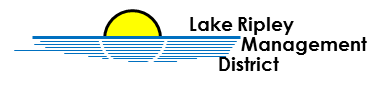 Lake Ripley Management District Cost-Share Committee Committee MeetingMay 23rd, 2024, at 3:45pmOakland Town HallN4450 County Road A, Cambridge, WI, 53523AgendaCall to Order and Roll Call Public Comment Approve Minutes from the April 29, 2024, meetingNew BusinessReview and amend cost-share grading rubric Old BusinessAnnouncementsAdjournment Note: Public Comment will be taken at discretion of District Chair  Original posted at Hering’s Lake Ripley Inn, Lake Ripley Café, Oakland Town Hall on May 21, 2024.  Posted to www.lakeripley.org on May 21p, 2024. 